PENERAPAN METODE DEMONSTRASI DALAM MENINGKATKAN KEAKTIFAN DAN PRESTASI BELAJAR IPA PESERTA DIDIK KELAS IIIB MADRASAH IBTIDAIYAH WAJIB BELAJAR HIDAYATUT THULLAB KAMULAN DURENAN TRENGGALEKSKRIPSI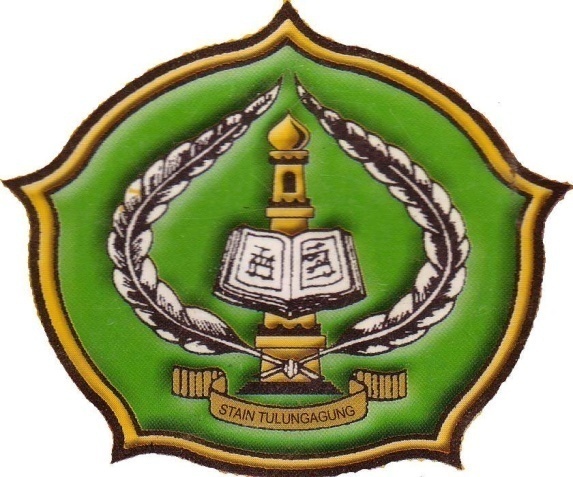 OlehNUNIK DITA AGUSTINANIM. 3217083057PROGRAM STUDI PENDIDIKAN GURU MADRASAH IBTIDAIYAH JURUSAN TARBIYAHSEKOLAH TINGGI AGAMA ISLAM NEGERI (STAIN) TULUNGAGUNG2012PENERAPAN METODE DEMONSTRASI DALAM MENINGKATKAN KEAKTIFAN DAN PRESTASI BELAJAR IPA PESERTA DIDIK KELAS IIIB MADRASAH IBTIDAIYAH WAJIB BELAJAR HIDAYATUT THULLAB KAMULAN DURENAN TRENGGALEKSKRIPSIDi AjukanKepadaSekolahTinggi Agama Islam Negeri (STAIN) TulungagungUntukMemenuhi Salah SatuPersyaratanDalamMenyelesaikan Program Sarjana Strata SatuPendidikan Guru Madrasah Ibtidaiyah (PGMI)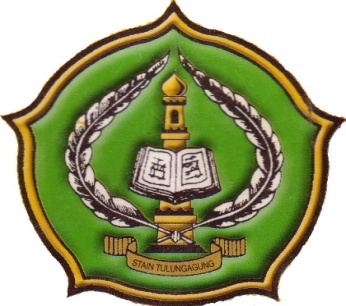 OlehNUNIK DITA AGUSTINANIM. 3217083057PROGRAM STUDI PENDIDIKAN GURU MADRASAH IBTIDAIYAH JURUSAN TARBIYAHSEKOLAH TINGGI AGAMA ISLAM NEGERI (STAIN) TULUNGAGUNGApril 201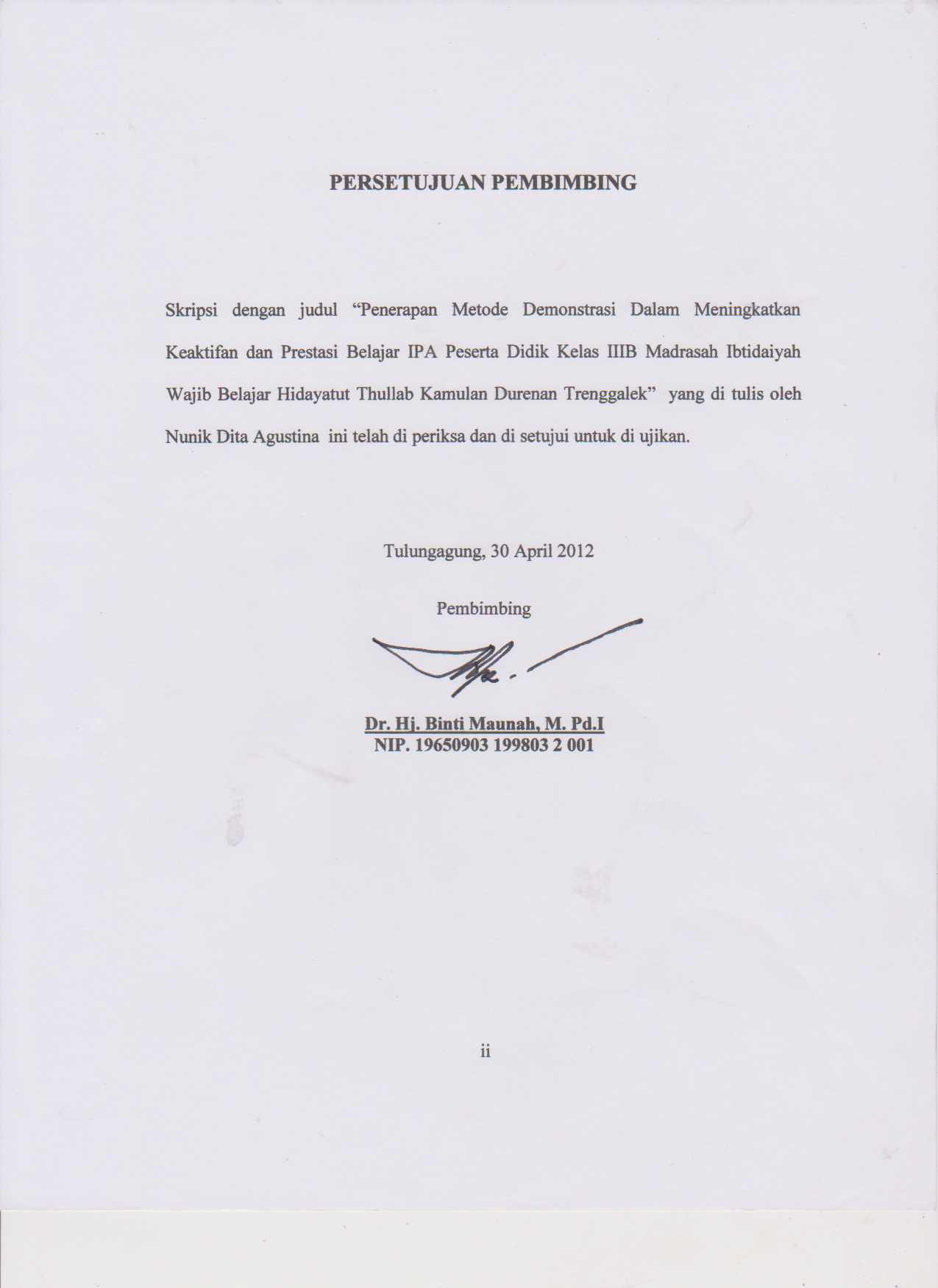 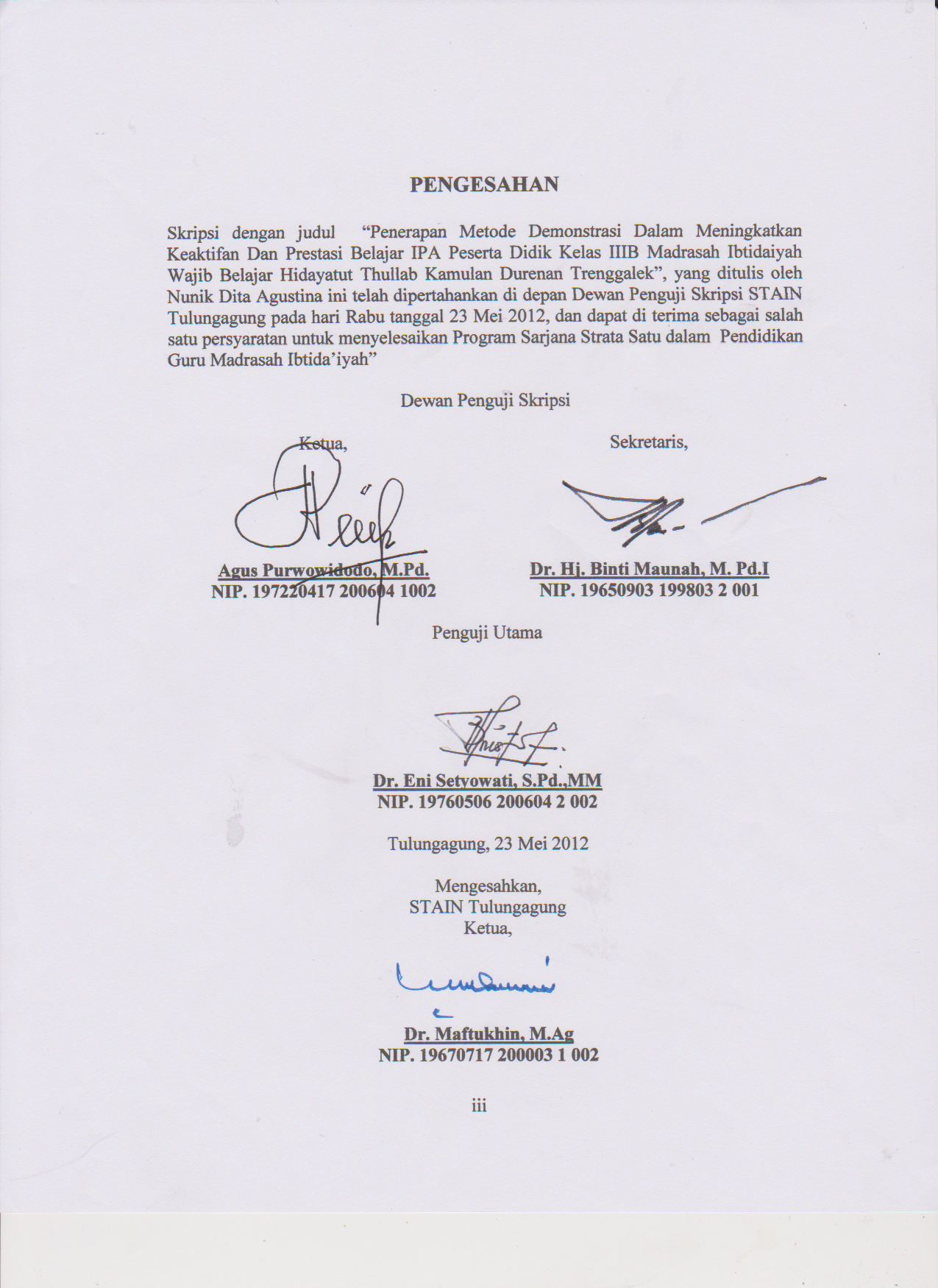 MOTTOArtinya: Hai orang-orang beriman apabila kamu dikatakan kepadamu: "Berlapang-lapanglah dalam majlis", Maka lapangkanlah niscaya Allah akan memberi kelapangan untukmu. dan apabila dikatakan: "Berdirilah kamu", Maka berdirilah, niscaya Allah akan meninggikan orang-orang yang beriman di antaramu dan orang-orang yang diberi ilmu pengetahuan beberapa derajat dan Allah Maha mengetahui apa yang kamu kerjakan.HALAMAN PERSEMBAHANKarya kecilku ini kupersembahkan untuk:Bapak Solichin dan Ibuku tercinta Siti Ruliyah, terimakasih atas kasih sayang, bimbingan dan do’a restunya.Buat adikku Novia Dwi Puspita tersayang.Segenap keluarga besar Madrasah Ibtidaiyah Wajib Belajar Hidayatut Thullab Kamulan Durenan Trenggalek yang telah menerima saya dan membantu dalam penyelesaian skripsi ini.Al-mamaterku  Sekolah Tinggi Agama Islam Negeri (STAIN) Tulungagung.Teman-temanku seperjuangan,terimakasih atas bantuannya dan tetap semangat Semoga Allah membalas kebaikan kalian semua.Amiin………KATA PENGANTARPuji syukur Alhamdulillah penulis panjatkan kehadirat Allah atas segala karunianya sehingga laporan penelitian ini dapat terselesaikan. Sholawat serta salam semoga senantiasa abadi tercurahkan kepada Nabi Muhammad SAW dan umatnya. Sehubungan dengan selesainya penulisan skripsi ini maka penulis mengucapkan terima kasih kepada:Bapak Dr. Maftukhin, M.Ag ketua STAIN Tulungagung yang telah memberikan izin kepada penulis untuk mengumpulkan data sebagai bahan penulisan laporan penelitian ini.Ibu Dr. Hj. Binti Maunah, M.Pd.I selaku pembimbing yang juga telah memberikan pengarahan dan koreksi sehingga penelitian dapat di selesaikan sesuai waktu yang di rencanakan.Bapak H. Sholeh, S.Ag selaku kepala MI Wajib Belajar Hidayatut Thullab Kamulan Durenan Trenggalek yang telah memberikan kesempatan untuk penelitian. Bapak Rudi Agus Salim, S.Pd.I yang telah membantu kelancaran penelitian.Siswa kelas IIIB MI Wajib Belajar Hidayatut Thullab Kamulan Durenan Trenggalek, terimakasih kalian semua sudah banyak membantu penulis dalam menyelesaikan skripsi ini.Semua pihak yang telah membantu terselesaikannya penulisan laporan ini.Dengan penuh harap semoga jasa kebaikan mereka di terima Allah dan tercatat sebagai “amal sholih dan sholihah”.Akhirnya, karya ini penulis suguhkan kepada segenap pembaca, dengan harapan adanya saran dan kritik yang bersifat konstruktif demi pengembangan dan perbaikan, serta pengembangan lebih sempurna dalam kajian-kajian pendidikan Islam.Semoga karya ini bermanfaat dan mendapat ridho Allah, amin.Tulungagung, 30 April 2012Penulis     Nunik Dita AgustinaDAFTAR ISIHALAMAN SAMPUL 		iHALAMAN PERSETUJUAN		iiHALAMAN PENGESAHAN 		iiiMOTTO 		ivPERSEMBAHAN 		v  KATA PENGANTAR 		vi  DAFTAR ISI 		 viiiDAFTAR TABEL 		xDAFTAR LAMPIRAN 		xiABSTRAK 		xiiiBAB I  	PENDAHULUANLatar Belakang Masalah 		1	  Rumusan Masalah 		7	 Tujuan Penelitian 		8Manfaat Penelitian 		9  	   Penegasan Istilah 		10Lokasi Penelitian 		12Hipotesis Tindakan 		12Sistematika Pembahasan 		13BAB II 	KAJIAN PUSTAKAMetode Pembelajaran  		13	Metode Demonstrasi		23Keaktifan 		40Prestasi Belajar 		48Sains/ IPA disekolah Dasar 			57BAB III 	METODE PENELITIANJenis Penelitian……………….........................................		64Subjek Penelitian 		67Teknik Pengumpulan Data 		68Analisis Data 		72Indikator Keberhasilan 		76Prosedur Penelitian 		77BAB IV 	LAPORAN HASIL PENELITIANPaparan Data 		821. Paparan Data Pra Tindakan 		822. Paparan Data Pelaksanaan Tindakan 		92Siklus 1 		93Siklus 2 		  108 Temuan Penelitian 		127	Pembahasan 		127BAB VI 	PENUTUPKesimpulan 		134Saran		137DAFTAR RUJUKANLAMPIRAN-LAMPIRANDAFTAR TABELTabel										HalamanKriteria Penilaian 		70Kriteria Penilaian 		754.1 	Lembar Observasi Keaktifan Peserta Didik Terhadap IPA 		874.2	Hasil Pengamatan Keaktifan Peserta Didik Pra Tindakan 		894.3	Hasil Pre Test Peserta Didik kelas IIIB MI WB Hidayatut Thullab 		90Hasil Pengamatan Keaktifan Pada Siklus I Pertemuan 1		100Hasil Pengamatan Pembelajaran Pada Siklus I Pertemuan 1		101Hasil Pengamatan Keaktifan Pada Siklus I Pertemuan 2 		102Hasil Pengamatan Pembelajaran Pada Siklus I Pertemuan 2 		104Hasil Tes Siklus I 		106Hasil Pengamatan Keaktifan Pada Siklus II Pertemuan 3 		115Hasil Pengamatan Pembelajaran pada Siklus II Pertemuan 3		116 Hasil Pengamatan Keaktifan Pada Siklus II Pertemuan 4 		117Hasil Pengamatan Pembelajaran pada Siklus II Pertemuan 4 	 	119Hasil Tes Siklus II ………………………………………………..		121Hasil Post Test 		122Hasil Wawancara 		125  Daftar LampiranDeskripsi Latar Objek PenelitianJadwal PenelitianInstrument Tes Awal (Pre Test)Lembar Kerja Siswa Pertemuan 1Lembar Kerja Siswa Pertemuan 2Lembar Kerja Siswa Pertemuan 3Lembar Kerja Siswa Pertemuan 4Instrument Tes Siklus 1Instrument Tes Siklus IIPedoman Wawancara GuruPedoman Wawancara SiswaInstrument Tes Akhir (Post test)Rencana Pelaksanaan Pembelajaran siklus 1Rencana Pelaksanaan Pembelajaran siklus IILembar Observasi Keaktifan Siswa 1Lembar Observasi Keaktifan Siswa 2Lembar Observasi Keaktifan Siswa 3Lembar Observasi Keaktifan Siswa 4Lembar Observasi Perencanaan Pembelajaran Siswa 1Lembar Observasi Perencanaan Pembelajaran Siswa 2Lembar Observasi Perencanaan Pembelajaran Siswa 3Lembar Observasi Perencanaan Pembelajaran Siswa 4Lembar Observasi Perencanaan Pembelajaran peneliti 1Lembar Observasi Perencanaan Pembelajaran peneliti 2Lembar Observasi Perencanaan Pembelajaran peneliti 3Lembar Observasi Perencanaan Pembelajaran peneliti 4Dokumentasi siklus IDokumentasi siklus IIKartu BimbinganSurat izin PenelitianSurat Keterangan Bimbingan SkripsiSurat Keterangan PenelitianPernyataan Keaslian TulisanDaftar Riwayat HidupABSTRAKNunik Dita Agustina, 2012, NIM : 3217083057, Penerapan Metode Demonstrasi Dalam Meningkatkan Keaktifan Dan Prestasi Belajar IPA Peserta Didik Kelas IIIB Madrasah Ibtidaiyah Wajib Belajar Hidayatut Thullab Kamulan Durenan Trenggalek, skripsi, program studi PGMI, jurusan tarbiyah, STAIN Tulungagung, pembimbing Dr. Hj. Binti Maunah, M. Pd.I. Latar belakang: Seringkali guru tidak memperhatikan metode dalam mengajar sehingga membuat proses pembelajaran yang di lakukan tidak sesuai dengan materi yang di ajarkan. Hal ini berimbas pada prestasi belajar peserta didik yang kurang maksimal. Mata pelajaran IPA merupakan pelajaran yang menawarkan kepada kita untuk dapat memahami kejadian, fenomena, dan keragaman yang terdapat di alam semesta, dan juga memberikan pemahaman bagaimana caranya kita dapat hidup dengan cara menyesuaikan diri dengan hal-hal tersebut, jadi dalam mengajarkan pelajaran IPA khususnya materi gerak benda guru di tuntut untuk bisa membantu para peserta didik agar dapat memahami suatu materi pelajaran dengan cara memperlihatkan  atau mempraktekkan secara langsung kejadian atau hal-hal yang terdapat di dalam materi tersebut. Dengan menggunakan metode demonstrasi di harapkan guru mampu menyajikan pelajaran IPA sesuai karakteristiknya sehingga dapat meningkatkan keaktifan dan prestasi belajar IPA secara mendalam.Rumusan Masalah: (1) Bagaimana penerapan metode demonstrasi dalam meningkatkan keaktifan belajar IPA materi gerak benda peserta didik kelas IIIB Madrasah Ibtidaiyah Wajib Belajar Hidayatut Thullab Kamulan Durenan Trenggalek? (2) Bagaimana penerapan metode demonstrasi dalam meningkatkan prestasi belajar IPA materi gerak benda peserta didik kelas IIIB Madrasah Ibtidaiyah Wajib Belajar Hidayatut Thullab Kamulan Durenan Trenggalek? (3) Bagaimana faktor penghambat dan pendukung penerapan metode demonstrasi dalam meningkatkan keaktifan dan prestasi belajar IPA materi gerak benda peserta didik kelas IIIB Madrasah Ibtidaiyah Wajib Belajar Hidayatut Thullab Kamulan Durenan Trenggalek? (4) Apa saja upaya-upaya guru dalam meningkatkan keaktifan dan prestasi belajar IPA materi gerak benda peserta didik kelas IIIB Madrasah Ibtidaiyah Wajib Belajar Hidayatut Thullab Kamulan Durenan Trenggalek?.Tujuan penelitian: (1) Mendiskripsikan penerapan metode demonstrasi dalam meningkatkan keaktifan belajar IPA materi gerak benda peserta didik kelas IIIB Madrasah Ibtidaiyah Wajib Belajar Hidayatut Thullab Kamulan Durenan Trenggalek. (2) Mendiskripsikan penerapan metode demonstrasi dalam meningkatkan prestasi belajar IPA materi gerak benda peserta didik kelas IIIB Madrasah Ibtidaiyah Wajib Belajar Hidayatut Thullab Kamulan Durenan Trenggalek. (3) Mendiskripsikan faktor penghambat dan pendukung penerapan metode demonstrasi dalam meningkatkan keaktifan dan prestasi belajar IPA materi gerak benda peserta didik kelas IIIB Madrasah Ibtidaiyah Wajib Belajar Hidayatut Thullab Kamulan Durenan Trenggalek. (4) Mendiskripsikan upaya-upaya guru dalam meningkatkan keaktifan dan prestasi belajar IPA materi gerak benda peserta didik kelas IIIB Madrasah Ibtidaiyah Wajib Belajar Hidayatut Thullab Kamulan Durenan Trenggalek.Metode yang di gunakan dalam pengumpulan data penelitian ini yaitu metode pemberian tes, observasi, wawancara, catatan lapangan, dan dokumentasi. Jenis penelitian ini adalah Penelitian Tindakan Kelas (PTK).Hasil dari penelitian ini yaitu penggunaan metode demonstrasi dalam pembelajaran IPA pokok bahasan gerak benda mampu meningkatkan keaktifan dan prestasi belajar. Adapun rata-rata keaktifan peserta didik mulai dari 33,3% menjadi 100% sedangkan prestasi belajarnya dari 66,66% menjadi 85,55%. Dalam menerapkan metode demonstrasi guru (peneliti) juga melibatkan peserta didik untuk ikut berpartisipasi dalam penerapan metode ini di kelas. Sehingga peserta didik akan bisa lebih cepat memahami karena terlibat langsung dan memperagakan langsung dan tidak hanya sebagai penonton. Dengan keterlibatan peserta didik dalam proses pembelajaran ini menunjukkan bahwa peserta didik telah mengikuti pembelajaran dengan aktif.